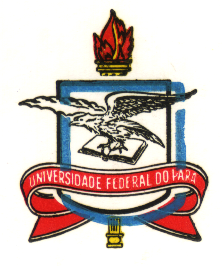 SERVIÇO PÚBLICO FEDERALUNIVERSIDADE FEDERAL DO PARÁINSTITUTO DE EDUCAÇÃO MATEMÁTICA E CIENTÍFICAPROGRAMA DE PÓS-GRADUAÇÃO EM EDUCAÇÃO EM CIÊNCIAS E MATEMÁTICASREQUERIMENTO PARA EXAME DE QUALIFICAÇÃOÀ Coordenação do Curso do Mestrado em Educação em Ciências e Matemáticas solicito marcar Exame de Qualificação de meu (minha) Orientando(a) ________________________________________________________________________________________, matrícula número ______________________preferencialmente para o dia _____/_____/______, às ________h.,  que abordará a temática  ____________________________________________________________________________________________________________________________________________________________________________________Indico os seguintes nomes para compor a banca:________________________________________________________Prof.Orientador (Presidente)________________________________________________________Membro Titular Interno – do PPGECM________________________________________________________Membro Titular Externo (ao Colegiado do Curso, sempre que possível)Dados do Membro Titular ExternoÓrgão Origem: _______________________		 Lotação: ________________________Telefone: ________________________		 Email: _________________________________CPF: _______________ 				 Passaporte (Docente Estrangeiro): _____________Membro Suplente do PPGECM					      Belém, ______/____________________/_________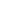 	      					               Assinatura do Professor Orientador..........................................................................................................................................................................Uso da Coordenação:SITUAÇÃO FINAL __________________________________________________________________________________________________________________________________________________________________________________________________________________ 